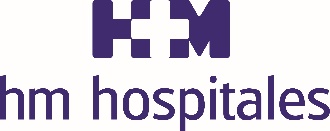 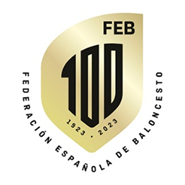 HM HOSPITALES, NUEVO PROVEEDOR MÉDICO OFICIAL DE LA FEDERACIÓN ESPAÑOLA DE BALONCESTOEl Dr. Juan Abarca Cidón, presidente de HM Hospitales, y Jorge Garbajosa, presidente de la Federación Española de Baloncesto (FEB) han firmado el convenio de colaboración por el cual el Grupo hospitalario se convierte en el Proveedor Médico Oficial de la Federación Española de Baloncesto hasta 2025Madrid, 21 de febrero de 2023. La Federación Española de Baloncesto cumple 100 años el próximo 31 de julio, y contará con HM Hospitales como Proveedor Médico Oficial en el año de su Centenario. El acuerdo, rubricado por los presidentes Dr. Juan Abarca Cidón y Jorge Garbajosa, tiene una duración hasta 2025. En ese periodo de tiempo, las Selecciones Españolas disputarán la Copa del Mundo 2023, el EuroBasket Femenino 2023, los Juegos Olímpicos de París 2024 y los dos Europeos, Masculino y Femenino, de 2025.El acuerdo contempla que HM Hospitales será el responsable de las revisiones médicas y la cobertura sanitaria de los jugadores, jugadoras y cuerpo técnico de las Selecciones Españolas de Baloncesto.El presidente de HM Hospitales, Dr. Juan Abarca Cidón, ha destacado durante la presentación de este acuerdo que “cuidar de la salud forma parte del ADN de HM Hospitales, por lo que es un enorme orgullo que ahora también cuidemos de la salud de todos los deportistas que conforman la familia de la Selección Española de Baloncesto, quien es un ejemplo de trabajo en equipo, sacrificio y esfuerzo, valores que también atesoran todos nuestros profesionales, por lo que estoy seguro que la relación entre la Federación Española de Baloncesto y        HM Hospitales será muy interesante y enriquecedora para ambas partes”. Jorge Garbajosa, presidente de la FEB, ha recalcado la especial ilusión que le supone “contar con un nuevo compañero de viaje en el año del Centenario. Un momento importante para la institución, repleto de retos deportivos y que lo hemos empezado como número 1 del ranking FIBA. Un camino ilusionante en el que contaremos con el apoyo y la implicación de HM Hospitales, empresa líder en su sector y que empieza esta colaboración demostrando su ilusión por unir objetivos con nosotros. Para la FEB es importante contar con un socio de confianza en un tema tan importante como es la salud de nuestros jugadores”.El debut de HM Hospitales como proveedor médico oficial de la FEB se materializará en los próximos encuentros de la selección absoluta masculina, que se celebrarán en Reikiavik frente a Islandia el jueves 23 de febrero y en Cáceres frente a Italia el domingo 26 de febrero. Ambos encuentros son clasificatorios para la Copa del Mundo 2023, que tendrá lugar en Filipinas, Japón e Indonesia entre el 25 de agosto y el 10 de septiembre, torneo para el que España ya está clasificada.HM HospitalesHM Hospitales es el grupo hospitalario privado de referencia a nivel nacional que basa su oferta en la excelencia asistencial sumada a la investigación, la docencia, la constante innovación tecnológica y la publicación de resultados.Dirigido por médicos y con capital 100% español, cuenta en la actualidad con más de 6.500 profesionales que concentran sus esfuerzos en ofrecer una medicina de calidad e innovadora centrada en el cuidado de la salud y el bienestar de sus pacientes y familiares.HM Hospitales está formado por 48 centros asistenciales: 21 hospitales, 3 centros integrales de alta especialización en Oncología, Cardiología, Neurociencias, 3 centros especializados en Medicina de la Reproducción, Salud Ocular y Salud Bucodental, además de 21 policlínicos. Todos ellos trabajan de manera coordinada para ofrecer una gestión integral de las necesidades y requerimientos de sus pacientes.Más información para medios:DPTO. DE COMUNICACIÓN DE HM HOSPITALESMarcos García Rodríguez Tel.: 914 444 244 Ext 167 / Móvil 667 184 600 E-mail: mgarciarodriguez@hmhospitales.comMás información: www.hmhospitales.comSobre FEBDesde su fundación en 1923, la FEB es el organismo oficial encargado de gestionar el desarrollo y práctica del Baloncesto en España. A través de su Asamblea -formada por más de 100 de miembros que representan a todos los colectivos del baloncesto español-, en ella se integran desde las Federaciones Autonómicas y la Liga ACB hasta los clubes de base, pasando por las Selecciones Nacionales. En el año del Centenario y con un presupuesto superior a los 20 millones de euros y un porcentaje de ingresos propios del 84,4%, la FEB cuenta más de 900.000 seguidores en redes sociales y es el país europeo que más eventos internacionales ha acogido relacionados con el mundo de la canasta en la última década.Más información para medios:ÁREA DE COMUNICACIÓN FEBEnrique Cuevas DomingoTel.: 637 82 62 85E-mail: comunicacion@feb.es